การประชาสัมพันธ์เชิญชวนคัดแยกขยะอันตรายเทศบาลตำบลพิปูน ประชาสัมพันธ์เชิญชวนให้ประชาชนทุกครัวเรือน ร่วมกันคัดแยก “ขยะอันตราย” หรือ “ขยะพิษ” จากครัวเรือนก่อนทิ้ง โดยการแยกขยะอันตรายออกจากขยะอื่นๆ ในการคัดแยกต้องระวังไม่ให้ขยะอันตรายแตกหักหรือสารเคมีที่บรรจุอยู่เข้าสู่ร่างกาย เทศบาลตำบลพิปูน ได้จัดเตรียมภาชนะสำหรับทิ้ง “ขยะอันตราย” หรือ “ขยะพิษ” เป็นถังขยะสีแดง ณ จุดรวบรวมขยะอันตรายชุมชนเพื่อความสะดวกในการคัดแยกและนำไปกำจัดต่อไป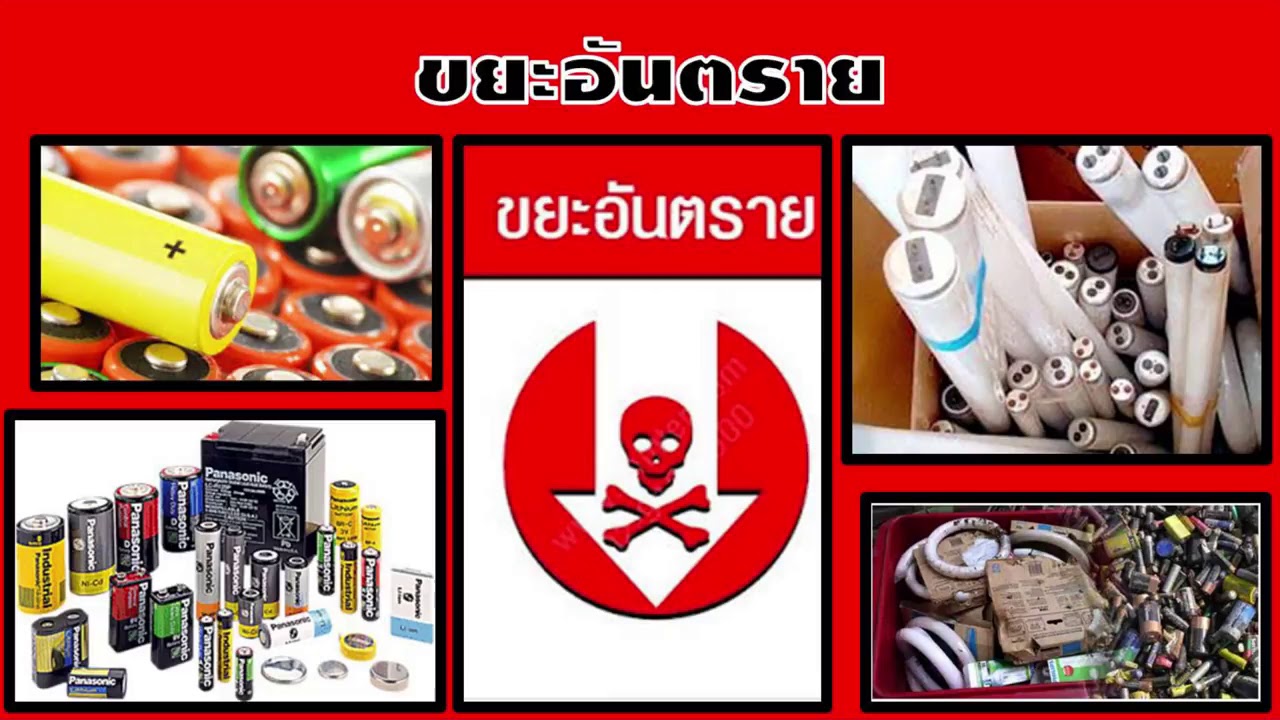 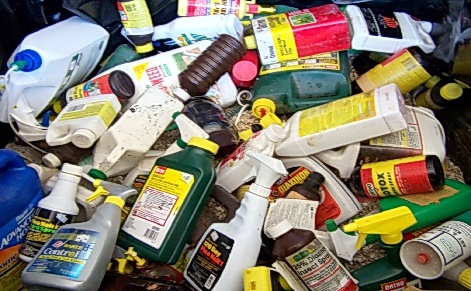 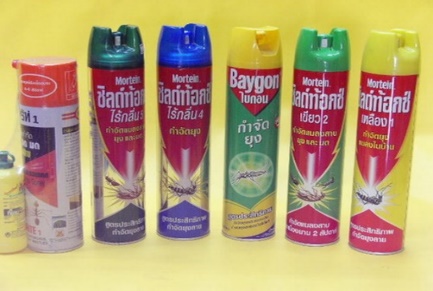 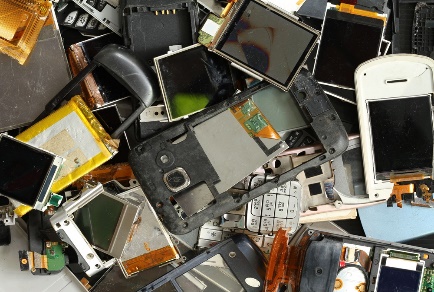 